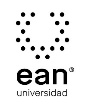 FICHA TÉCNICA DE CONSTRUCCIÓN DEL ÍTEMFICHA TÉCNICA DE CONSTRUCCIÓN DEL ÍTEMNo. Ítem: 1No. Ítem: 1No. Ítem: 1DATOS DEL ÍTEMDATOS DEL ÍTEMDATOS DEL AUTORPrograma académico: EconomíaPrograma académico: EconomíaPrueba: Seminario EconómicoPrueba: Seminario EconómicoPrueba: Seminario EconómicoPrueba: Seminario EconómicoPrueba: Seminario EconómicoPrueba: Seminario EconómicoÍTEM: COMPETENCIA ESPECÍFICA, CONTEXTO, ENUNCIADO Y OPCIONES DE RESPUESTAÍTEM: COMPETENCIA ESPECÍFICA, CONTEXTO, ENUNCIADO Y OPCIONES DE RESPUESTAÍTEM: COMPETENCIA ESPECÍFICA, CONTEXTO, ENUNCIADO Y OPCIONES DE RESPUESTACompetencia específica señalada en el syllabus, que evalúa este ítem:Analiza las interrelaciones complejas entre los sectores económicos desde una perspectiva histórica y los interpreta con base en análisis de coyuntura económica actual.Halla e interpreta la demanda de un consumidor específico, mediante la maximización de su utilidad sujeto a su restricción presupuestaria.Halla e interpreta la demanda de factores de producción de una empresa, mediante la minimización de sus costos sujeto a la restricción tecnológica.Halla e interpreta las cantidades a producir por una empresa que compite en un mercado de competencia perfecta.Determina situaciones de monopolio y monopsonio.Aplica los modelos macroeconómicos clásicos.Halla e interpreta los determinantes de los ciclos económicos de corto plazo. (Introducción a las fluctuaciones Económicas).Halla e interpreta los determinantes de los ciclos económicos de corto plazo. (Modelo IS-LM), tanto en una economía cerrada como abierta.Refuerza el concepto de paridad de tasa de interés.Aplica las Formas funcionales más relevantes de los modelos de Regresión.Interpreta los resultados de las salidas de los paquetes econométricos más utilizados y sabe desarrollar pruebas de hipótesis para la contratación del cumplimiento de los supuestos del modelo.Identifica y aplica las medidas necesarias para corregir la presencia de violación de supuestos.Analiza con pensamiento crítico la evolución del pensamiento económico desde sus planteamientos clásicos hasta la actualidad.Competencia específica señalada en el syllabus, que evalúa este ítem:Analiza las interrelaciones complejas entre los sectores económicos desde una perspectiva histórica y los interpreta con base en análisis de coyuntura económica actual.Halla e interpreta la demanda de un consumidor específico, mediante la maximización de su utilidad sujeto a su restricción presupuestaria.Halla e interpreta la demanda de factores de producción de una empresa, mediante la minimización de sus costos sujeto a la restricción tecnológica.Halla e interpreta las cantidades a producir por una empresa que compite en un mercado de competencia perfecta.Determina situaciones de monopolio y monopsonio.Aplica los modelos macroeconómicos clásicos.Halla e interpreta los determinantes de los ciclos económicos de corto plazo. (Introducción a las fluctuaciones Económicas).Halla e interpreta los determinantes de los ciclos económicos de corto plazo. (Modelo IS-LM), tanto en una economía cerrada como abierta.Refuerza el concepto de paridad de tasa de interés.Aplica las Formas funcionales más relevantes de los modelos de Regresión.Interpreta los resultados de las salidas de los paquetes econométricos más utilizados y sabe desarrollar pruebas de hipótesis para la contratación del cumplimiento de los supuestos del modelo.Identifica y aplica las medidas necesarias para corregir la presencia de violación de supuestos.Analiza con pensamiento crítico la evolución del pensamiento económico desde sus planteamientos clásicos hasta la actualidad.Competencia específica señalada en el syllabus, que evalúa este ítem:Analiza las interrelaciones complejas entre los sectores económicos desde una perspectiva histórica y los interpreta con base en análisis de coyuntura económica actual.Halla e interpreta la demanda de un consumidor específico, mediante la maximización de su utilidad sujeto a su restricción presupuestaria.Halla e interpreta la demanda de factores de producción de una empresa, mediante la minimización de sus costos sujeto a la restricción tecnológica.Halla e interpreta las cantidades a producir por una empresa que compite en un mercado de competencia perfecta.Determina situaciones de monopolio y monopsonio.Aplica los modelos macroeconómicos clásicos.Halla e interpreta los determinantes de los ciclos económicos de corto plazo. (Introducción a las fluctuaciones Económicas).Halla e interpreta los determinantes de los ciclos económicos de corto plazo. (Modelo IS-LM), tanto en una economía cerrada como abierta.Refuerza el concepto de paridad de tasa de interés.Aplica las Formas funcionales más relevantes de los modelos de Regresión.Interpreta los resultados de las salidas de los paquetes econométricos más utilizados y sabe desarrollar pruebas de hipótesis para la contratación del cumplimiento de los supuestos del modelo.Identifica y aplica las medidas necesarias para corregir la presencia de violación de supuestos.Analiza con pensamiento crítico la evolución del pensamiento económico desde sus planteamientos clásicos hasta la actualidad.CONTEXTO - Caso - situación problémica:Para entender las acciones del Banco de la República en la conducción de la política monetaria colombiana, utilizamos como herramienta de análisis el modelo LM que resume los planteamientos teóricos del mercado de dinero y sus efectos en la economía del país.CONTEXTO - Caso - situación problémica:Para entender las acciones del Banco de la República en la conducción de la política monetaria colombiana, utilizamos como herramienta de análisis el modelo LM que resume los planteamientos teóricos del mercado de dinero y sus efectos en la economía del país.CONTEXTO - Caso - situación problémica:Para entender las acciones del Banco de la República en la conducción de la política monetaria colombiana, utilizamos como herramienta de análisis el modelo LM que resume los planteamientos teóricos del mercado de dinero y sus efectos en la economía del país.ENUNCIADO:Usted que es estudiante de economía debe presentar una exposición sobre el mercado de dinero en Colombia y para comenzar afirma que la curva LM representa el equilibrio en el mercado de dinero, señalando que dos de sus características son:ENUNCIADO:Usted que es estudiante de economía debe presentar una exposición sobre el mercado de dinero en Colombia y para comenzar afirma que la curva LM representa el equilibrio en el mercado de dinero, señalando que dos de sus características son:ENUNCIADO:Usted que es estudiante de economía debe presentar una exposición sobre el mercado de dinero en Colombia y para comenzar afirma que la curva LM representa el equilibrio en el mercado de dinero, señalando que dos de sus características son:Opciones de respuesta
a. Es más inclinada cuando la demanda de dinero es más inelástica a los tipos de interés dado un nivel de la renta.b. Dada la cantidad de dinero un aumento de los tipos de interés reduce el gasto de inversión planeada.c. La demanda de dinero es una teoría de la demanda nominal de dinero y no de la demanda real de dinero.d. Dada la oferta monetaria fija, un aumento del nivel de renta se acompaña de una caída del tipo de interés.Opciones de respuesta
a. Es más inclinada cuando la demanda de dinero es más inelástica a los tipos de interés dado un nivel de la renta.b. Dada la cantidad de dinero un aumento de los tipos de interés reduce el gasto de inversión planeada.c. La demanda de dinero es una teoría de la demanda nominal de dinero y no de la demanda real de dinero.d. Dada la oferta monetaria fija, un aumento del nivel de renta se acompaña de una caída del tipo de interés.Opciones de respuesta
a. Es más inclinada cuando la demanda de dinero es más inelástica a los tipos de interés dado un nivel de la renta.b. Dada la cantidad de dinero un aumento de los tipos de interés reduce el gasto de inversión planeada.c. La demanda de dinero es una teoría de la demanda nominal de dinero y no de la demanda real de dinero.d. Dada la oferta monetaria fija, un aumento del nivel de renta se acompaña de una caída del tipo de interés.Opciones de respuesta
a. Es más inclinada cuando la demanda de dinero es más inelástica a los tipos de interés dado un nivel de la renta.b. Dada la cantidad de dinero un aumento de los tipos de interés reduce el gasto de inversión planeada.c. La demanda de dinero es una teoría de la demanda nominal de dinero y no de la demanda real de dinero.d. Dada la oferta monetaria fija, un aumento del nivel de renta se acompaña de una caída del tipo de interés.Opciones de respuesta
a. Es más inclinada cuando la demanda de dinero es más inelástica a los tipos de interés dado un nivel de la renta.b. Dada la cantidad de dinero un aumento de los tipos de interés reduce el gasto de inversión planeada.c. La demanda de dinero es una teoría de la demanda nominal de dinero y no de la demanda real de dinero.d. Dada la oferta monetaria fija, un aumento del nivel de renta se acompaña de una caída del tipo de interés.Opciones de respuesta
a. Es más inclinada cuando la demanda de dinero es más inelástica a los tipos de interés dado un nivel de la renta.b. Dada la cantidad de dinero un aumento de los tipos de interés reduce el gasto de inversión planeada.c. La demanda de dinero es una teoría de la demanda nominal de dinero y no de la demanda real de dinero.d. Dada la oferta monetaria fija, un aumento del nivel de renta se acompaña de una caída del tipo de interés.Opciones de respuesta
a. Es más inclinada cuando la demanda de dinero es más inelástica a los tipos de interés dado un nivel de la renta.b. Dada la cantidad de dinero un aumento de los tipos de interés reduce el gasto de inversión planeada.c. La demanda de dinero es una teoría de la demanda nominal de dinero y no de la demanda real de dinero.d. Dada la oferta monetaria fija, un aumento del nivel de renta se acompaña de una caída del tipo de interés.Opciones de respuesta
a. Es más inclinada cuando la demanda de dinero es más inelástica a los tipos de interés dado un nivel de la renta.b. Dada la cantidad de dinero un aumento de los tipos de interés reduce el gasto de inversión planeada.c. La demanda de dinero es una teoría de la demanda nominal de dinero y no de la demanda real de dinero.d. Dada la oferta monetaria fija, un aumento del nivel de renta se acompaña de una caída del tipo de interés.Opciones de respuesta
a. Es más inclinada cuando la demanda de dinero es más inelástica a los tipos de interés dado un nivel de la renta.b. Dada la cantidad de dinero un aumento de los tipos de interés reduce el gasto de inversión planeada.c. La demanda de dinero es una teoría de la demanda nominal de dinero y no de la demanda real de dinero.d. Dada la oferta monetaria fija, un aumento del nivel de renta se acompaña de una caída del tipo de interés.JUSTIFICACIÓN DE OPCIONES DE RESPUESTAJUSTIFICACIÓN DE OPCIONES DE RESPUESTAJUSTIFICACIÓN DE OPCIONES DE RESPUESTAb. Dada la cantidad de dinero un aumento de los tipos de interés reduce el gasto de inversión planeada.  Por qué NO es b:  porque aumentos en los tipos de interés en el mercado de dinero que corresponde al modelo LM no afectan al mercado de inversión que corresponde al modelo IS.b. Dada la cantidad de dinero un aumento de los tipos de interés reduce el gasto de inversión planeada.  Por qué NO es b:  porque aumentos en los tipos de interés en el mercado de dinero que corresponde al modelo LM no afectan al mercado de inversión que corresponde al modelo IS.b. Dada la cantidad de dinero un aumento de los tipos de interés reduce el gasto de inversión planeada.  Por qué NO es b:  porque aumentos en los tipos de interés en el mercado de dinero que corresponde al modelo LM no afectan al mercado de inversión que corresponde al modelo IS.c. La demanda de dinero es una teoría de la demanda nominal de dinero y no de la demanda real de dinero. Por qué NO es c: porque la demanda de dinero puede ser una teoría de la demanda nominal de dinero como también de la demanda real de dinero.c. La demanda de dinero es una teoría de la demanda nominal de dinero y no de la demanda real de dinero. Por qué NO es c: porque la demanda de dinero puede ser una teoría de la demanda nominal de dinero como también de la demanda real de dinero.c. La demanda de dinero es una teoría de la demanda nominal de dinero y no de la demanda real de dinero. Por qué NO es c: porque la demanda de dinero puede ser una teoría de la demanda nominal de dinero como también de la demanda real de dinero.d. Dada la oferta monetaria fija, un aumento del nivel de renta se acompaña de una caída del tipo de interés.Por qué NO es d: porque dada la oferta monetaria fija, en el modelo LM un incremento del nivel de renta hace que se incremente la tasa de interés.d. Dada la oferta monetaria fija, un aumento del nivel de renta se acompaña de una caída del tipo de interés.Por qué NO es d: porque dada la oferta monetaria fija, en el modelo LM un incremento del nivel de renta hace que se incremente la tasa de interés.d. Dada la oferta monetaria fija, un aumento del nivel de renta se acompaña de una caída del tipo de interés.Por qué NO es d: porque dada la oferta monetaria fija, en el modelo LM un incremento del nivel de renta hace que se incremente la tasa de interés.CLAVE Y JUSTIFICACIÓN.La clave es a. Es más inclinada cuando la demanda de dinero es más inelástica a los tipos de interés dado un nivel de la renta. PORQUE. Dado un nivel de renta, la inclinación de la curva LM depende de la elasticidad de la demanda de dinero a las variaciones de la tasa de interés, a mayor elasticidad la curva LM es más plana y a menor elasticidad es más inclinada.CLAVE Y JUSTIFICACIÓN.La clave es a. Es más inclinada cuando la demanda de dinero es más inelástica a los tipos de interés dado un nivel de la renta. PORQUE. Dado un nivel de renta, la inclinación de la curva LM depende de la elasticidad de la demanda de dinero a las variaciones de la tasa de interés, a mayor elasticidad la curva LM es más plana y a menor elasticidad es más inclinada.CLAVE Y JUSTIFICACIÓN.La clave es a. Es más inclinada cuando la demanda de dinero es más inelástica a los tipos de interés dado un nivel de la renta. PORQUE. Dado un nivel de renta, la inclinación de la curva LM depende de la elasticidad de la demanda de dinero a las variaciones de la tasa de interés, a mayor elasticidad la curva LM es más plana y a menor elasticidad es más inclinada.ESPECIFICACIONES DE DISEÑO: DIBUJOS, ECUACIONES Y / O GRÁFICOS:ESPECIFICACIONES DE DISEÑO: DIBUJOS, ECUACIONES Y / O GRÁFICOS:ESPECIFICACIONES DE DISEÑO: DIBUJOS, ECUACIONES Y / O GRÁFICOS:FICHA TÉCNICA DE CONSTRUCCIÓN DEL ÍTEMFICHA TÉCNICA DE CONSTRUCCIÓN DEL ÍTEMNo. Ítem: 2No. Ítem: 2No. Ítem: 2DATOS DEL ÍTEMDATOS DEL ÍTEMDATOS DEL AUTORPrograma académico: EconomíaPrograma académico: EconomíaPrueba: Seminario EconómicoPrueba: Seminario EconómicoPrueba: Seminario EconómicoPrueba: Seminario EconómicoPrueba: Seminario EconómicoPrueba: Seminario EconómicoÍTEM: COMPETENCIA ESPECÍFICA, CONTEXTO, ENUNCIADO Y OPCIONES DE RESPUESTAÍTEM: COMPETENCIA ESPECÍFICA, CONTEXTO, ENUNCIADO Y OPCIONES DE RESPUESTAÍTEM: COMPETENCIA ESPECÍFICA, CONTEXTO, ENUNCIADO Y OPCIONES DE RESPUESTACompetencia específica señalada en el syllabus, que evalúa este ítem:Analiza las interrelaciones complejas entre los sectores económicos desde una perspectiva histórica y los interpreta con base en análisis de coyuntura económica actual.Halla e interpreta la demanda de un consumidor específico, mediante la maximización de su utilidad sujeto a su restricción presupuestaria.Halla e interpreta la demanda de factores de producción de una empresa, mediante la minimización de sus costos sujeto a la restricción tecnológica.Halla e interpreta las cantidades a producir por una empresa que compite en un mercado de competencia perfecta.Determina situaciones de monopolio y monopsonio.Aplica los modelos macroeconómicos clásicos.Halla e interpreta los determinantes de los ciclos económicos de corto plazo. (Introducción a las fluctuaciones Económicas).Halla e interpreta los determinantes de los ciclos económicos de corto plazo. (Modelo IS-LM), tanto en una economía cerrada como abierta.Refuerza el concepto de paridad de tasa de interés.Aplica las Formas funcionales más relevantes de los modelos de Regresión.Interpreta los resultados de las salidas de los paquetes econométricos más utilizados y sabe desarrollar pruebas de hipótesis para la contratación del cumplimiento de los supuestos del modelo.Identifica y aplica las medidas necesarias para corregir la presencia de violación de supuestos.Analiza con pensamiento crítico la evolución del pensamiento económico desde sus planteamientos clásicos hasta la actualidad.Competencia específica señalada en el syllabus, que evalúa este ítem:Analiza las interrelaciones complejas entre los sectores económicos desde una perspectiva histórica y los interpreta con base en análisis de coyuntura económica actual.Halla e interpreta la demanda de un consumidor específico, mediante la maximización de su utilidad sujeto a su restricción presupuestaria.Halla e interpreta la demanda de factores de producción de una empresa, mediante la minimización de sus costos sujeto a la restricción tecnológica.Halla e interpreta las cantidades a producir por una empresa que compite en un mercado de competencia perfecta.Determina situaciones de monopolio y monopsonio.Aplica los modelos macroeconómicos clásicos.Halla e interpreta los determinantes de los ciclos económicos de corto plazo. (Introducción a las fluctuaciones Económicas).Halla e interpreta los determinantes de los ciclos económicos de corto plazo. (Modelo IS-LM), tanto en una economía cerrada como abierta.Refuerza el concepto de paridad de tasa de interés.Aplica las Formas funcionales más relevantes de los modelos de Regresión.Interpreta los resultados de las salidas de los paquetes econométricos más utilizados y sabe desarrollar pruebas de hipótesis para la contratación del cumplimiento de los supuestos del modelo.Identifica y aplica las medidas necesarias para corregir la presencia de violación de supuestos.Analiza con pensamiento crítico la evolución del pensamiento económico desde sus planteamientos clásicos hasta la actualidad.Competencia específica señalada en el syllabus, que evalúa este ítem:Analiza las interrelaciones complejas entre los sectores económicos desde una perspectiva histórica y los interpreta con base en análisis de coyuntura económica actual.Halla e interpreta la demanda de un consumidor específico, mediante la maximización de su utilidad sujeto a su restricción presupuestaria.Halla e interpreta la demanda de factores de producción de una empresa, mediante la minimización de sus costos sujeto a la restricción tecnológica.Halla e interpreta las cantidades a producir por una empresa que compite en un mercado de competencia perfecta.Determina situaciones de monopolio y monopsonio.Aplica los modelos macroeconómicos clásicos.Halla e interpreta los determinantes de los ciclos económicos de corto plazo. (Introducción a las fluctuaciones Económicas).Halla e interpreta los determinantes de los ciclos económicos de corto plazo. (Modelo IS-LM), tanto en una economía cerrada como abierta.Refuerza el concepto de paridad de tasa de interés.Aplica las Formas funcionales más relevantes de los modelos de Regresión.Interpreta los resultados de las salidas de los paquetes econométricos más utilizados y sabe desarrollar pruebas de hipótesis para la contratación del cumplimiento de los supuestos del modelo.Identifica y aplica las medidas necesarias para corregir la presencia de violación de supuestos.Analiza con pensamiento crítico la evolución del pensamiento económico desde sus planteamientos clásicos hasta la actualidad.CONTEXTO - Caso - situación problémica:En recientes foros sobre la política fiscal colombiana, se ha solicitado por parte de los gremios de la producción que el Gobierno Nacional accione diferentes mecanismos del resorte fiscal como el manejo del gasto público o la política de impuestos para evitar el estancamiento económico y dinamizar la economía.CONTEXTO - Caso - situación problémica:En recientes foros sobre la política fiscal colombiana, se ha solicitado por parte de los gremios de la producción que el Gobierno Nacional accione diferentes mecanismos del resorte fiscal como el manejo del gasto público o la política de impuestos para evitar el estancamiento económico y dinamizar la economía.CONTEXTO - Caso - situación problémica:En recientes foros sobre la política fiscal colombiana, se ha solicitado por parte de los gremios de la producción que el Gobierno Nacional accione diferentes mecanismos del resorte fiscal como el manejo del gasto público o la política de impuestos para evitar el estancamiento económico y dinamizar la economía.ENUNCIADO:Usted que acaba de asistir a un foro de FENADECO en la ciudad de Cali de comienzos del mes de febrero de 2014, pregunta a su profesor de política económica sobre las razones que explican la diferente efectividad de las variaciones en el gasto público y en los impuestos sobre la demanda agregada, ante lo cual su docente responde que las razones se fundamentan en que:ENUNCIADO:Usted que acaba de asistir a un foro de FENADECO en la ciudad de Cali de comienzos del mes de febrero de 2014, pregunta a su profesor de política económica sobre las razones que explican la diferente efectividad de las variaciones en el gasto público y en los impuestos sobre la demanda agregada, ante lo cual su docente responde que las razones se fundamentan en que:ENUNCIADO:Usted que acaba de asistir a un foro de FENADECO en la ciudad de Cali de comienzos del mes de febrero de 2014, pregunta a su profesor de política económica sobre las razones que explican la diferente efectividad de las variaciones en el gasto público y en los impuestos sobre la demanda agregada, ante lo cual su docente responde que las razones se fundamentan en que:Opciones de respuesta
a. El gasto público y los impuestos afectan indirectamente a la demanda agregada.b. La propensión marginal a consumir afecta de forma similar tanto al gasto como a los impuestos.c. Al contemplar la tasa impositiva en el modelo, los multiplicadores se incrementan.d. Generalmente el multiplicador de los impuestos es menor que el multiplicador del gasto público.Opciones de respuesta
a. El gasto público y los impuestos afectan indirectamente a la demanda agregada.b. La propensión marginal a consumir afecta de forma similar tanto al gasto como a los impuestos.c. Al contemplar la tasa impositiva en el modelo, los multiplicadores se incrementan.d. Generalmente el multiplicador de los impuestos es menor que el multiplicador del gasto público.Opciones de respuesta
a. El gasto público y los impuestos afectan indirectamente a la demanda agregada.b. La propensión marginal a consumir afecta de forma similar tanto al gasto como a los impuestos.c. Al contemplar la tasa impositiva en el modelo, los multiplicadores se incrementan.d. Generalmente el multiplicador de los impuestos es menor que el multiplicador del gasto público.Opciones de respuesta
a. El gasto público y los impuestos afectan indirectamente a la demanda agregada.b. La propensión marginal a consumir afecta de forma similar tanto al gasto como a los impuestos.c. Al contemplar la tasa impositiva en el modelo, los multiplicadores se incrementan.d. Generalmente el multiplicador de los impuestos es menor que el multiplicador del gasto público.Opciones de respuesta
a. El gasto público y los impuestos afectan indirectamente a la demanda agregada.b. La propensión marginal a consumir afecta de forma similar tanto al gasto como a los impuestos.c. Al contemplar la tasa impositiva en el modelo, los multiplicadores se incrementan.d. Generalmente el multiplicador de los impuestos es menor que el multiplicador del gasto público.Opciones de respuesta
a. El gasto público y los impuestos afectan indirectamente a la demanda agregada.b. La propensión marginal a consumir afecta de forma similar tanto al gasto como a los impuestos.c. Al contemplar la tasa impositiva en el modelo, los multiplicadores se incrementan.d. Generalmente el multiplicador de los impuestos es menor que el multiplicador del gasto público.Opciones de respuesta
a. El gasto público y los impuestos afectan indirectamente a la demanda agregada.b. La propensión marginal a consumir afecta de forma similar tanto al gasto como a los impuestos.c. Al contemplar la tasa impositiva en el modelo, los multiplicadores se incrementan.d. Generalmente el multiplicador de los impuestos es menor que el multiplicador del gasto público.Opciones de respuesta
a. El gasto público y los impuestos afectan indirectamente a la demanda agregada.b. La propensión marginal a consumir afecta de forma similar tanto al gasto como a los impuestos.c. Al contemplar la tasa impositiva en el modelo, los multiplicadores se incrementan.d. Generalmente el multiplicador de los impuestos es menor que el multiplicador del gasto público.Opciones de respuesta
a. El gasto público y los impuestos afectan indirectamente a la demanda agregada.b. La propensión marginal a consumir afecta de forma similar tanto al gasto como a los impuestos.c. Al contemplar la tasa impositiva en el modelo, los multiplicadores se incrementan.d. Generalmente el multiplicador de los impuestos es menor que el multiplicador del gasto público.JUSTIFICACIÓN DE OPCIONES DE RESPUESTAJUSTIFICACIÓN DE OPCIONES DE RESPUESTAJUSTIFICACIÓN DE OPCIONES DE RESPUESTAa. El gasto público y los impuestos afectan indirectamente a la demanda agregada.  Por qué NO es a: porque el gasto público afecta directamente a la demanda agregada, los impuestos afectan a la demanda agregada dependiendo si afectan directa o indirectamente al ingreso.a. El gasto público y los impuestos afectan indirectamente a la demanda agregada.  Por qué NO es a: porque el gasto público afecta directamente a la demanda agregada, los impuestos afectan a la demanda agregada dependiendo si afectan directa o indirectamente al ingreso.a. El gasto público y los impuestos afectan indirectamente a la demanda agregada.  Por qué NO es a: porque el gasto público afecta directamente a la demanda agregada, los impuestos afectan a la demanda agregada dependiendo si afectan directa o indirectamente al ingreso.b. La propensión marginal a consumir afecta de forma similar tanto al gasto como a los impuestos. Por qué NO es b: porque propensión marginal a consumir afecta al ingreso disponible, resultante de descontar los impuestos al ingreso.b. La propensión marginal a consumir afecta de forma similar tanto al gasto como a los impuestos. Por qué NO es b: porque propensión marginal a consumir afecta al ingreso disponible, resultante de descontar los impuestos al ingreso.b. La propensión marginal a consumir afecta de forma similar tanto al gasto como a los impuestos. Por qué NO es b: porque propensión marginal a consumir afecta al ingreso disponible, resultante de descontar los impuestos al ingreso.c. Al contemplar la tasa impositiva en el modelo, los multiplicadores se incrementan.Por qué NO es c: porque al contemplar la tasa impositiva en el modelo los multiplicadores en vez de aumentar se reducen.c. Al contemplar la tasa impositiva en el modelo, los multiplicadores se incrementan.Por qué NO es c: porque al contemplar la tasa impositiva en el modelo los multiplicadores en vez de aumentar se reducen.c. Al contemplar la tasa impositiva en el modelo, los multiplicadores se incrementan.Por qué NO es c: porque al contemplar la tasa impositiva en el modelo los multiplicadores en vez de aumentar se reducen.CLAVE Y JUSTIFICACIÓN.La clave es d. Generalmente el multiplicador de los impuestos es menor que el multiplicador del gasto público. PORQUE. En los modelos macroeconómicos de demanda agregada se prueba que el multiplicador del gasto público es mayor que el multiplicador de los impuestos.CLAVE Y JUSTIFICACIÓN.La clave es d. Generalmente el multiplicador de los impuestos es menor que el multiplicador del gasto público. PORQUE. En los modelos macroeconómicos de demanda agregada se prueba que el multiplicador del gasto público es mayor que el multiplicador de los impuestos.CLAVE Y JUSTIFICACIÓN.La clave es d. Generalmente el multiplicador de los impuestos es menor que el multiplicador del gasto público. PORQUE. En los modelos macroeconómicos de demanda agregada se prueba que el multiplicador del gasto público es mayor que el multiplicador de los impuestos.ESPECIFICACIONES DE DISEÑO: DIBUJOS, ECUACIONES Y / O GRÁFICOS:ESPECIFICACIONES DE DISEÑO: DIBUJOS, ECUACIONES Y / O GRÁFICOS:ESPECIFICACIONES DE DISEÑO: DIBUJOS, ECUACIONES Y / O GRÁFICOS:FICHA TÉCNICA DE CONSTRUCCIÓN DEL ÍTEMFICHA TÉCNICA DE CONSTRUCCIÓN DEL ÍTEMNo. Ítem: 3No. Ítem: 3No. Ítem: 3DATOS DEL ÍTEMDATOS DEL ÍTEMDATOS DEL AUTORPrograma académico: EconomíaPrograma académico: EconomíaPrueba: Seminario EconómicoPrueba: Seminario EconómicoPrueba: Seminario EconómicoPrueba: Seminario EconómicoPrueba: Seminario EconómicoPrueba: Seminario EconómicoÍTEM: COMPETENCIA ESPECÍFICA, CONTEXTO, ENUNCIADO Y OPCIONES DE RESPUESTAÍTEM: COMPETENCIA ESPECÍFICA, CONTEXTO, ENUNCIADO Y OPCIONES DE RESPUESTAÍTEM: COMPETENCIA ESPECÍFICA, CONTEXTO, ENUNCIADO Y OPCIONES DE RESPUESTACompetencia específica señalada en el syllabus, que evalúa este ítem:Analiza las interrelaciones complejas entre los sectores económicos desde una perspectiva histórica y los interpreta con base en análisis de coyuntura económica actual.Halla e interpreta la demanda de un consumidor específico, mediante la maximización de su utilidad sujeto a su restricción presupuestaria.Halla e interpreta la demanda de factores de producción de una empresa, mediante la minimización de sus costos sujeto a la restricción tecnológica.Halla e interpreta las cantidades a producir por una empresa que compite en un mercado de competencia perfecta.Determina situaciones de monopolio y monopsonio.Aplica los modelos macroeconómicos clásicos.Halla e interpreta los determinantes de los ciclos económicos de corto plazo. (Introducción a las fluctuaciones Económicas).Halla e interpreta los determinantes de los ciclos económicos de corto plazo. (Modelo IS-LM), tanto en una economía cerrada como abierta.Refuerza el concepto de paridad de tasa de interés.Aplica las Formas funcionales más relevantes de los modelos de Regresión.Interpreta los resultados de las salidas de los paquetes econométricos más utilizados y sabe desarrollar pruebas de hipótesis para la contratación del cumplimiento de los supuestos del modelo.Identifica y aplica las medidas necesarias para corregir la presencia de violación de supuestos.Analiza con pensamiento crítico la evolución del pensamiento económico desde sus planteamientos clásicos hasta la actualidad.Competencia específica señalada en el syllabus, que evalúa este ítem:Analiza las interrelaciones complejas entre los sectores económicos desde una perspectiva histórica y los interpreta con base en análisis de coyuntura económica actual.Halla e interpreta la demanda de un consumidor específico, mediante la maximización de su utilidad sujeto a su restricción presupuestaria.Halla e interpreta la demanda de factores de producción de una empresa, mediante la minimización de sus costos sujeto a la restricción tecnológica.Halla e interpreta las cantidades a producir por una empresa que compite en un mercado de competencia perfecta.Determina situaciones de monopolio y monopsonio.Aplica los modelos macroeconómicos clásicos.Halla e interpreta los determinantes de los ciclos económicos de corto plazo. (Introducción a las fluctuaciones Económicas).Halla e interpreta los determinantes de los ciclos económicos de corto plazo. (Modelo IS-LM), tanto en una economía cerrada como abierta.Refuerza el concepto de paridad de tasa de interés.Aplica las Formas funcionales más relevantes de los modelos de Regresión.Interpreta los resultados de las salidas de los paquetes econométricos más utilizados y sabe desarrollar pruebas de hipótesis para la contratación del cumplimiento de los supuestos del modelo.Identifica y aplica las medidas necesarias para corregir la presencia de violación de supuestos.Analiza con pensamiento crítico la evolución del pensamiento económico desde sus planteamientos clásicos hasta la actualidad.Competencia específica señalada en el syllabus, que evalúa este ítem:Analiza las interrelaciones complejas entre los sectores económicos desde una perspectiva histórica y los interpreta con base en análisis de coyuntura económica actual.Halla e interpreta la demanda de un consumidor específico, mediante la maximización de su utilidad sujeto a su restricción presupuestaria.Halla e interpreta la demanda de factores de producción de una empresa, mediante la minimización de sus costos sujeto a la restricción tecnológica.Halla e interpreta las cantidades a producir por una empresa que compite en un mercado de competencia perfecta.Determina situaciones de monopolio y monopsonio.Aplica los modelos macroeconómicos clásicos.Halla e interpreta los determinantes de los ciclos económicos de corto plazo. (Introducción a las fluctuaciones Económicas).Halla e interpreta los determinantes de los ciclos económicos de corto plazo. (Modelo IS-LM), tanto en una economía cerrada como abierta.Refuerza el concepto de paridad de tasa de interés.Aplica las Formas funcionales más relevantes de los modelos de Regresión.Interpreta los resultados de las salidas de los paquetes econométricos más utilizados y sabe desarrollar pruebas de hipótesis para la contratación del cumplimiento de los supuestos del modelo.Identifica y aplica las medidas necesarias para corregir la presencia de violación de supuestos.Analiza con pensamiento crítico la evolución del pensamiento económico desde sus planteamientos clásicos hasta la actualidad.CONTEXTO - Caso - situación problémica:Usted asiste a una conferencia en el Departamento Nacional de Planeación sobre el desempeño de la economía colombiana en el frente monetario a finales de la década de 1980 y escucha que en nuestro país la tasa anual de cambio de los precios cambió de 29% a 32,4% de un año a otro entre 1989 y 1990.  CONTEXTO - Caso - situación problémica:Usted asiste a una conferencia en el Departamento Nacional de Planeación sobre el desempeño de la economía colombiana en el frente monetario a finales de la década de 1980 y escucha que en nuestro país la tasa anual de cambio de los precios cambió de 29% a 32,4% de un año a otro entre 1989 y 1990.  CONTEXTO - Caso - situación problémica:Usted asiste a una conferencia en el Departamento Nacional de Planeación sobre el desempeño de la economía colombiana en el frente monetario a finales de la década de 1980 y escucha que en nuestro país la tasa anual de cambio de los precios cambió de 29% a 32,4% de un año a otro entre 1989 y 1990.  ENUNCIADO:Usted interpreta correctamente que el concepto macroeconómico asociado a esta situación es:ENUNCIADO:Usted interpreta correctamente que el concepto macroeconómico asociado a esta situación es:ENUNCIADO:Usted interpreta correctamente que el concepto macroeconómico asociado a esta situación es:Opciones de respuesta
a. Desempleo.b. Revaluación.c. Inflación.d. Recesión.Opciones de respuesta
a. Desempleo.b. Revaluación.c. Inflación.d. Recesión.Opciones de respuesta
a. Desempleo.b. Revaluación.c. Inflación.d. Recesión.Opciones de respuesta
a. Desempleo.b. Revaluación.c. Inflación.d. Recesión.Opciones de respuesta
a. Desempleo.b. Revaluación.c. Inflación.d. Recesión.Opciones de respuesta
a. Desempleo.b. Revaluación.c. Inflación.d. Recesión.Opciones de respuesta
a. Desempleo.b. Revaluación.c. Inflación.d. Recesión.Opciones de respuesta
a. Desempleo.b. Revaluación.c. Inflación.d. Recesión.Opciones de respuesta
a. Desempleo.b. Revaluación.c. Inflación.d. Recesión.JUSTIFICACIÓN DE OPCIONES DE RESPUESTAJUSTIFICACIÓN DE OPCIONES DE RESPUESTAJUSTIFICACIÓN DE OPCIONES DE RESPUESTADesempleo.  Por qué NO es a: porque el desempleo es un fenómeno relacionado con los cambios negativos en la tasa de empleo de una economía, mientras que los cambios positivos en el índice general de precios están asociados a inflación.Desempleo.  Por qué NO es a: porque el desempleo es un fenómeno relacionado con los cambios negativos en la tasa de empleo de una economía, mientras que los cambios positivos en el índice general de precios están asociados a inflación.Desempleo.  Por qué NO es a: porque el desempleo es un fenómeno relacionado con los cambios negativos en la tasa de empleo de una economía, mientras que los cambios positivos en el índice general de precios están asociados a inflación.Revaluación. Por qué NO es b: porque la revaluación es un fenómeno relacionado con la apreciación de la moneda de un país, mientras los cambios en el índice general de precios responden al proceso denominado inflación.Revaluación. Por qué NO es b: porque la revaluación es un fenómeno relacionado con la apreciación de la moneda de un país, mientras los cambios en el índice general de precios responden al proceso denominado inflación.Revaluación. Por qué NO es b: porque la revaluación es un fenómeno relacionado con la apreciación de la moneda de un país, mientras los cambios en el índice general de precios responden al proceso denominado inflación.Recesión.Por qué NO es d: porque la recesión se manifiesta por una pérdida de dinamismo en la tasa de crecimiento de una economía, mientras que los cambios en el índice general de precios están asociados al proceso monetario de la inflaciónRecesión.Por qué NO es d: porque la recesión se manifiesta por una pérdida de dinamismo en la tasa de crecimiento de una economía, mientras que los cambios en el índice general de precios están asociados al proceso monetario de la inflaciónRecesión.Por qué NO es d: porque la recesión se manifiesta por una pérdida de dinamismo en la tasa de crecimiento de una economía, mientras que los cambios en el índice general de precios están asociados al proceso monetario de la inflaciónCLAVE Y JUSTIFICACIÓN.La clave es c. Inflación. PORQUE. La situación planteada de incremento del 3% en el índice general de precios se define como inflación.CLAVE Y JUSTIFICACIÓN.La clave es c. Inflación. PORQUE. La situación planteada de incremento del 3% en el índice general de precios se define como inflación.CLAVE Y JUSTIFICACIÓN.La clave es c. Inflación. PORQUE. La situación planteada de incremento del 3% en el índice general de precios se define como inflación.ESPECIFICACIONES DE DISEÑO: DIBUJOS, ECUACIONES Y / O GRÁFICOS:ESPECIFICACIONES DE DISEÑO: DIBUJOS, ECUACIONES Y / O GRÁFICOS:ESPECIFICACIONES DE DISEÑO: DIBUJOS, ECUACIONES Y / O GRÁFICOS:FICHA TÉCNICA DE CONSTRUCCIÓN DEL ÍTEMFICHA TÉCNICA DE CONSTRUCCIÓN DEL ÍTEMNo. Ítem: 4No. Ítem: 4No. Ítem: 4DATOS DEL ÍTEMDATOS DEL ÍTEMDATOS DEL AUTORPrograma académico: EconomíaPrograma académico: EconomíaPrueba: Seminario EconómicoPrueba: Seminario EconómicoPrueba: Seminario EconómicoPrueba: Seminario EconómicoPrueba: Seminario EconómicoPrueba: Seminario EconómicoÍTEM: COMPETENCIA ESPECÍFICA, CONTEXTO, ENUNCIADO Y OPCIONES DE RESPUESTAÍTEM: COMPETENCIA ESPECÍFICA, CONTEXTO, ENUNCIADO Y OPCIONES DE RESPUESTAÍTEM: COMPETENCIA ESPECÍFICA, CONTEXTO, ENUNCIADO Y OPCIONES DE RESPUESTACompetencia específica señalada en el syllabus, que evalúa este ítem:Analiza las interrelaciones complejas entre los sectores económicos desde una perspectiva histórica y los interpreta con base en análisis de coyuntura económica actual.Halla e interpreta la demanda de un consumidor específico, mediante la maximización de su utilidad sujeto a su restricción presupuestaria.Halla e interpreta la demanda de factores de producción de una empresa, mediante la minimización de sus costos sujeto a la restricción tecnológica.Halla e interpreta las cantidades a producir por una empresa que compite en un mercado de competencia perfecta.Determina situaciones de monopolio y monopsonio.Aplica los modelos macroeconómicos clásicos.Halla e interpreta los determinantes de los ciclos económicos de corto plazo. (Introducción a las fluctuaciones Económicas).Halla e interpreta los determinantes de los ciclos económicos de corto plazo. (Modelo IS-LM), tanto en una economía cerrada como abierta.Refuerza el concepto de paridad de tasa de interés.Aplica las Formas funcionales más relevantes de los modelos de Regresión.Interpreta los resultados de las salidas de los paquetes econométricos más utilizados y sabe desarrollar pruebas de hipótesis para la contratación del cumplimiento de los supuestos del modelo.Identifica y aplica las medidas necesarias para corregir la presencia de violación de supuestos.Analiza con pensamiento crítico la evolución del pensamiento económico desde sus planteamientos clásicos hasta la actualidad.Competencia específica señalada en el syllabus, que evalúa este ítem:Analiza las interrelaciones complejas entre los sectores económicos desde una perspectiva histórica y los interpreta con base en análisis de coyuntura económica actual.Halla e interpreta la demanda de un consumidor específico, mediante la maximización de su utilidad sujeto a su restricción presupuestaria.Halla e interpreta la demanda de factores de producción de una empresa, mediante la minimización de sus costos sujeto a la restricción tecnológica.Halla e interpreta las cantidades a producir por una empresa que compite en un mercado de competencia perfecta.Determina situaciones de monopolio y monopsonio.Aplica los modelos macroeconómicos clásicos.Halla e interpreta los determinantes de los ciclos económicos de corto plazo. (Introducción a las fluctuaciones Económicas).Halla e interpreta los determinantes de los ciclos económicos de corto plazo. (Modelo IS-LM), tanto en una economía cerrada como abierta.Refuerza el concepto de paridad de tasa de interés.Aplica las Formas funcionales más relevantes de los modelos de Regresión.Interpreta los resultados de las salidas de los paquetes econométricos más utilizados y sabe desarrollar pruebas de hipótesis para la contratación del cumplimiento de los supuestos del modelo.Identifica y aplica las medidas necesarias para corregir la presencia de violación de supuestos.Analiza con pensamiento crítico la evolución del pensamiento económico desde sus planteamientos clásicos hasta la actualidad.Competencia específica señalada en el syllabus, que evalúa este ítem:Analiza las interrelaciones complejas entre los sectores económicos desde una perspectiva histórica y los interpreta con base en análisis de coyuntura económica actual.Halla e interpreta la demanda de un consumidor específico, mediante la maximización de su utilidad sujeto a su restricción presupuestaria.Halla e interpreta la demanda de factores de producción de una empresa, mediante la minimización de sus costos sujeto a la restricción tecnológica.Halla e interpreta las cantidades a producir por una empresa que compite en un mercado de competencia perfecta.Determina situaciones de monopolio y monopsonio.Aplica los modelos macroeconómicos clásicos.Halla e interpreta los determinantes de los ciclos económicos de corto plazo. (Introducción a las fluctuaciones Económicas).Halla e interpreta los determinantes de los ciclos económicos de corto plazo. (Modelo IS-LM), tanto en una economía cerrada como abierta.Refuerza el concepto de paridad de tasa de interés.Aplica las Formas funcionales más relevantes de los modelos de Regresión.Interpreta los resultados de las salidas de los paquetes econométricos más utilizados y sabe desarrollar pruebas de hipótesis para la contratación del cumplimiento de los supuestos del modelo.Identifica y aplica las medidas necesarias para corregir la presencia de violación de supuestos.Analiza con pensamiento crítico la evolución del pensamiento económico desde sus planteamientos clásicos hasta la actualidad.CONTEXTO - Caso - situación problémica:En la última reunión de los miembros de la Junta Directiva del Banco de la República, se anticipó una inflación de 3% para finales del presente año, dados los buenos resultados de las medidas de política monetaria que ha venido implementando el Emisor.CONTEXTO - Caso - situación problémica:En la última reunión de los miembros de la Junta Directiva del Banco de la República, se anticipó una inflación de 3% para finales del presente año, dados los buenos resultados de las medidas de política monetaria que ha venido implementando el Emisor.CONTEXTO - Caso - situación problémica:En la última reunión de los miembros de la Junta Directiva del Banco de la República, se anticipó una inflación de 3% para finales del presente año, dados los buenos resultados de las medidas de política monetaria que ha venido implementando el Emisor.ENUNCIADO:Usted que se ha matriculado como estudiante de la unidad de estudio análisis del macroentorno del programa de economía de la EAN, solicita a su docente que precise el significado de esta novedad del Emisor, ante lo cual el docente considera que esto significa:ENUNCIADO:Usted que se ha matriculado como estudiante de la unidad de estudio análisis del macroentorno del programa de economía de la EAN, solicita a su docente que precise el significado de esta novedad del Emisor, ante lo cual el docente considera que esto significa:ENUNCIADO:Usted que se ha matriculado como estudiante de la unidad de estudio análisis del macroentorno del programa de economía de la EAN, solicita a su docente que precise el significado de esta novedad del Emisor, ante lo cual el docente considera que esto significa:Opciones de respuesta
a. Una variación del índice de precios al consumidor de 3%.b. Una apreciación de la moneda nacional de 3%.c. Un crecimiento del producto de 3%.d. Una disminución del índice de salarios de 3%.Opciones de respuesta
a. Una variación del índice de precios al consumidor de 3%.b. Una apreciación de la moneda nacional de 3%.c. Un crecimiento del producto de 3%.d. Una disminución del índice de salarios de 3%.Opciones de respuesta
a. Una variación del índice de precios al consumidor de 3%.b. Una apreciación de la moneda nacional de 3%.c. Un crecimiento del producto de 3%.d. Una disminución del índice de salarios de 3%.Opciones de respuesta
a. Una variación del índice de precios al consumidor de 3%.b. Una apreciación de la moneda nacional de 3%.c. Un crecimiento del producto de 3%.d. Una disminución del índice de salarios de 3%.Opciones de respuesta
a. Una variación del índice de precios al consumidor de 3%.b. Una apreciación de la moneda nacional de 3%.c. Un crecimiento del producto de 3%.d. Una disminución del índice de salarios de 3%.Opciones de respuesta
a. Una variación del índice de precios al consumidor de 3%.b. Una apreciación de la moneda nacional de 3%.c. Un crecimiento del producto de 3%.d. Una disminución del índice de salarios de 3%.Opciones de respuesta
a. Una variación del índice de precios al consumidor de 3%.b. Una apreciación de la moneda nacional de 3%.c. Un crecimiento del producto de 3%.d. Una disminución del índice de salarios de 3%.Opciones de respuesta
a. Una variación del índice de precios al consumidor de 3%.b. Una apreciación de la moneda nacional de 3%.c. Un crecimiento del producto de 3%.d. Una disminución del índice de salarios de 3%.Opciones de respuesta
a. Una variación del índice de precios al consumidor de 3%.b. Una apreciación de la moneda nacional de 3%.c. Un crecimiento del producto de 3%.d. Una disminución del índice de salarios de 3%.JUSTIFICACIÓN DE OPCIONES DE RESPUESTAJUSTIFICACIÓN DE OPCIONES DE RESPUESTAJUSTIFICACIÓN DE OPCIONES DE RESPUESTAUna apreciación de la moneda nacional de 3%.  Por qué NO es b: porque la apreciación de la moneda nacional se refiere a la comparación del valor de la moneda de un país con la moneda de otro país, asunto no relacionado con el aviso del Emisor.Una apreciación de la moneda nacional de 3%.  Por qué NO es b: porque la apreciación de la moneda nacional se refiere a la comparación del valor de la moneda de un país con la moneda de otro país, asunto no relacionado con el aviso del Emisor.Una apreciación de la moneda nacional de 3%.  Por qué NO es b: porque la apreciación de la moneda nacional se refiere a la comparación del valor de la moneda de un país con la moneda de otro país, asunto no relacionado con el aviso del Emisor.Un crecimiento del producto de 3%. Por qué NO es c: porque el crecimiento del producto lo relacionamos generalmente con cambios positivos en el PIB real de un país. Tampoco cabe acá el anuncio sobre los resultados de inflación.Un crecimiento del producto de 3%. Por qué NO es c: porque el crecimiento del producto lo relacionamos generalmente con cambios positivos en el PIB real de un país. Tampoco cabe acá el anuncio sobre los resultados de inflación.Un crecimiento del producto de 3%. Por qué NO es c: porque el crecimiento del producto lo relacionamos generalmente con cambios positivos en el PIB real de un país. Tampoco cabe acá el anuncio sobre los resultados de inflación.Una disminución del índice de salarios de 3%.Por qué NO es d: porque la disminución del índice de salarios representa una variación negativa en el nivel de salarios, mientras que el anuncio del Emisor se refiere a los resultados esperados del índice de inflación.Una disminución del índice de salarios de 3%.Por qué NO es d: porque la disminución del índice de salarios representa una variación negativa en el nivel de salarios, mientras que el anuncio del Emisor se refiere a los resultados esperados del índice de inflación.Una disminución del índice de salarios de 3%.Por qué NO es d: porque la disminución del índice de salarios representa una variación negativa en el nivel de salarios, mientras que el anuncio del Emisor se refiere a los resultados esperados del índice de inflación.CLAVE Y JUSTIFICACIÓN.La clave es a. Una variación del índice de precios al consumidor de 3%. PORQUE. Al variar positivamente el índice de precios al consumidor en 3% estamos hablando de una inflación del 3%, toda vez que la inflación en nuestro país se mide con ayuda del índice de precios al consumidor.CLAVE Y JUSTIFICACIÓN.La clave es a. Una variación del índice de precios al consumidor de 3%. PORQUE. Al variar positivamente el índice de precios al consumidor en 3% estamos hablando de una inflación del 3%, toda vez que la inflación en nuestro país se mide con ayuda del índice de precios al consumidor.CLAVE Y JUSTIFICACIÓN.La clave es a. Una variación del índice de precios al consumidor de 3%. PORQUE. Al variar positivamente el índice de precios al consumidor en 3% estamos hablando de una inflación del 3%, toda vez que la inflación en nuestro país se mide con ayuda del índice de precios al consumidor.ESPECIFICACIONES DE DISEÑO: DIBUJOS, ECUACIONES Y / O GRÁFICOS:ESPECIFICACIONES DE DISEÑO: DIBUJOS, ECUACIONES Y / O GRÁFICOS:ESPECIFICACIONES DE DISEÑO: DIBUJOS, ECUACIONES Y / O GRÁFICOS:FICHA TÉCNICA DE CONSTRUCCIÓN DEL ÍTEMFICHA TÉCNICA DE CONSTRUCCIÓN DEL ÍTEMNo. Ítem: 5No. Ítem: 5No. Ítem: 5DATOS DEL ÍTEMDATOS DEL ÍTEMDATOS DEL AUTORPrograma académico: EconomíaPrograma académico: EconomíaPrueba: Seminario EconómicoPrueba: Seminario EconómicoPrueba: Seminario EconómicoPrueba: Seminario EconómicoPrueba: Seminario EconómicoPrueba: Seminario EconómicoÍTEM: COMPETENCIA ESPECÍFICA, CONTEXTO, ENUNCIADO Y OPCIONES DE RESPUESTAÍTEM: COMPETENCIA ESPECÍFICA, CONTEXTO, ENUNCIADO Y OPCIONES DE RESPUESTAÍTEM: COMPETENCIA ESPECÍFICA, CONTEXTO, ENUNCIADO Y OPCIONES DE RESPUESTACompetencia específica señalada en el syllabus, que evalúa este ítem:Analiza las interrelaciones complejas entre los sectores económicos desde una perspectiva histórica y los interpreta con base en análisis de coyuntura económica actual.Halla e interpreta la demanda de un consumidor específico, mediante la maximización de su utilidad sujeto a su restricción presupuestaria.Halla e interpreta la demanda de factores de producción de una empresa, mediante la minimización de sus costos sujeto a la restricción tecnológica.Halla e interpreta las cantidades a producir por una empresa que compite en un mercado de competencia perfecta.Determina situaciones de monopolio y monopsonio.Aplica los modelos macroeconómicos clásicos.Halla e interpreta los determinantes de los ciclos económicos de corto plazo. (Introducción a las fluctuaciones Económicas).Halla e interpreta los determinantes de los ciclos económicos de corto plazo. (Modelo IS-LM), tanto en una economía cerrada como abierta.Refuerza el concepto de paridad de tasa de interés.Aplica las Formas funcionales más relevantes de los modelos de Regresión.Interpreta los resultados de las salidas de los paquetes econométricos más utilizados y sabe desarrollar pruebas de hipótesis para la contratación del cumplimiento de los supuestos del modelo.Identifica y aplica las medidas necesarias para corregir la presencia de violación de supuestos.Analiza con pensamiento crítico la evolución del pensamiento económico desde sus planteamientos clásicos hasta la actualidad.Competencia específica señalada en el syllabus, que evalúa este ítem:Analiza las interrelaciones complejas entre los sectores económicos desde una perspectiva histórica y los interpreta con base en análisis de coyuntura económica actual.Halla e interpreta la demanda de un consumidor específico, mediante la maximización de su utilidad sujeto a su restricción presupuestaria.Halla e interpreta la demanda de factores de producción de una empresa, mediante la minimización de sus costos sujeto a la restricción tecnológica.Halla e interpreta las cantidades a producir por una empresa que compite en un mercado de competencia perfecta.Determina situaciones de monopolio y monopsonio.Aplica los modelos macroeconómicos clásicos.Halla e interpreta los determinantes de los ciclos económicos de corto plazo. (Introducción a las fluctuaciones Económicas).Halla e interpreta los determinantes de los ciclos económicos de corto plazo. (Modelo IS-LM), tanto en una economía cerrada como abierta.Refuerza el concepto de paridad de tasa de interés.Aplica las Formas funcionales más relevantes de los modelos de Regresión.Interpreta los resultados de las salidas de los paquetes econométricos más utilizados y sabe desarrollar pruebas de hipótesis para la contratación del cumplimiento de los supuestos del modelo.Identifica y aplica las medidas necesarias para corregir la presencia de violación de supuestos.Analiza con pensamiento crítico la evolución del pensamiento económico desde sus planteamientos clásicos hasta la actualidad.Competencia específica señalada en el syllabus, que evalúa este ítem:Analiza las interrelaciones complejas entre los sectores económicos desde una perspectiva histórica y los interpreta con base en análisis de coyuntura económica actual.Halla e interpreta la demanda de un consumidor específico, mediante la maximización de su utilidad sujeto a su restricción presupuestaria.Halla e interpreta la demanda de factores de producción de una empresa, mediante la minimización de sus costos sujeto a la restricción tecnológica.Halla e interpreta las cantidades a producir por una empresa que compite en un mercado de competencia perfecta.Determina situaciones de monopolio y monopsonio.Aplica los modelos macroeconómicos clásicos.Halla e interpreta los determinantes de los ciclos económicos de corto plazo. (Introducción a las fluctuaciones Económicas).Halla e interpreta los determinantes de los ciclos económicos de corto plazo. (Modelo IS-LM), tanto en una economía cerrada como abierta.Refuerza el concepto de paridad de tasa de interés.Aplica las Formas funcionales más relevantes de los modelos de Regresión.Interpreta los resultados de las salidas de los paquetes econométricos más utilizados y sabe desarrollar pruebas de hipótesis para la contratación del cumplimiento de los supuestos del modelo.Identifica y aplica las medidas necesarias para corregir la presencia de violación de supuestos.Analiza con pensamiento crítico la evolución del pensamiento económico desde sus planteamientos clásicos hasta la actualidad.CONTEXTO - Caso - situación problémica:En un estudio de mercado realizado por una firma particular para una empresa comercial en la ciudad de Bogotá, se llegó a la conclusión de que cuando aumenta el precio del bien X, se observa que disminuye la cantidad demandada del bien Y.  CONTEXTO - Caso - situación problémica:En un estudio de mercado realizado por una firma particular para una empresa comercial en la ciudad de Bogotá, se llegó a la conclusión de que cuando aumenta el precio del bien X, se observa que disminuye la cantidad demandada del bien Y.  CONTEXTO - Caso - situación problémica:En un estudio de mercado realizado por una firma particular para una empresa comercial en la ciudad de Bogotá, se llegó a la conclusión de que cuando aumenta el precio del bien X, se observa que disminuye la cantidad demandada del bien Y.  ENUNCIADO:Usted que es economista de planta de la compañía concluye con base en estos hechos lo siguiente:ENUNCIADO:Usted que es economista de planta de la compañía concluye con base en estos hechos lo siguiente:ENUNCIADO:Usted que es economista de planta de la compañía concluye con base en estos hechos lo siguiente:Opciones de respuesta
a. El bien X es inferior mientras que el Y es normal.b. La elasticidad cruzada es negativa y los dos bienes son sustitutos entre sí.c. La elasticidad cruzada es positiva y los dos bienes son complementarios entre sí.d. La elasticidad cruzada es negativa y los dos bienes son complementarios entre sí.Opciones de respuesta
a. El bien X es inferior mientras que el Y es normal.b. La elasticidad cruzada es negativa y los dos bienes son sustitutos entre sí.c. La elasticidad cruzada es positiva y los dos bienes son complementarios entre sí.d. La elasticidad cruzada es negativa y los dos bienes son complementarios entre sí.Opciones de respuesta
a. El bien X es inferior mientras que el Y es normal.b. La elasticidad cruzada es negativa y los dos bienes son sustitutos entre sí.c. La elasticidad cruzada es positiva y los dos bienes son complementarios entre sí.d. La elasticidad cruzada es negativa y los dos bienes son complementarios entre sí.Opciones de respuesta
a. El bien X es inferior mientras que el Y es normal.b. La elasticidad cruzada es negativa y los dos bienes son sustitutos entre sí.c. La elasticidad cruzada es positiva y los dos bienes son complementarios entre sí.d. La elasticidad cruzada es negativa y los dos bienes son complementarios entre sí.Opciones de respuesta
a. El bien X es inferior mientras que el Y es normal.b. La elasticidad cruzada es negativa y los dos bienes son sustitutos entre sí.c. La elasticidad cruzada es positiva y los dos bienes son complementarios entre sí.d. La elasticidad cruzada es negativa y los dos bienes son complementarios entre sí.Opciones de respuesta
a. El bien X es inferior mientras que el Y es normal.b. La elasticidad cruzada es negativa y los dos bienes son sustitutos entre sí.c. La elasticidad cruzada es positiva y los dos bienes son complementarios entre sí.d. La elasticidad cruzada es negativa y los dos bienes son complementarios entre sí.Opciones de respuesta
a. El bien X es inferior mientras que el Y es normal.b. La elasticidad cruzada es negativa y los dos bienes son sustitutos entre sí.c. La elasticidad cruzada es positiva y los dos bienes son complementarios entre sí.d. La elasticidad cruzada es negativa y los dos bienes son complementarios entre sí.Opciones de respuesta
a. El bien X es inferior mientras que el Y es normal.b. La elasticidad cruzada es negativa y los dos bienes son sustitutos entre sí.c. La elasticidad cruzada es positiva y los dos bienes son complementarios entre sí.d. La elasticidad cruzada es negativa y los dos bienes son complementarios entre sí.Opciones de respuesta
a. El bien X es inferior mientras que el Y es normal.b. La elasticidad cruzada es negativa y los dos bienes son sustitutos entre sí.c. La elasticidad cruzada es positiva y los dos bienes son complementarios entre sí.d. La elasticidad cruzada es negativa y los dos bienes son complementarios entre sí.JUSTIFICACIÓN DE OPCIONES DE RESPUESTAJUSTIFICACIÓN DE OPCIONES DE RESPUESTAJUSTIFICACIÓN DE OPCIONES DE RESPUESTAEl bien X es inferior mientras que el Y es normal.  Por qué NO es a: porque los bienes son complementarios entre sí.El bien X es inferior mientras que el Y es normal.  Por qué NO es a: porque los bienes son complementarios entre sí.El bien X es inferior mientras que el Y es normal.  Por qué NO es a: porque los bienes son complementarios entre sí.La elasticidad cruzada es negativa y los dos bienes son sustitutos entre sí. Por qué NO es b: porque los bienes son complementarios entre sí.La elasticidad cruzada es negativa y los dos bienes son sustitutos entre sí. Por qué NO es b: porque los bienes son complementarios entre sí.La elasticidad cruzada es negativa y los dos bienes son sustitutos entre sí. Por qué NO es b: porque los bienes son complementarios entre sí.La elasticidad cruzada es positiva y los dos bienes son complementarios entre sí.Por qué NO es c: porque la elasticidad cruzada es negativa.La elasticidad cruzada es positiva y los dos bienes son complementarios entre sí.Por qué NO es c: porque la elasticidad cruzada es negativa.La elasticidad cruzada es positiva y los dos bienes son complementarios entre sí.Por qué NO es c: porque la elasticidad cruzada es negativa.CLAVE Y JUSTIFICACIÓN.La clave es d. la elasticidad cruzada es negativa y los dos bienes son complementarios entre sí. PORQUE este es el efecto que se produce entre dos bienes complementarios ante la subida de precios del uno que produce disminución de la demanda en el otro.CLAVE Y JUSTIFICACIÓN.La clave es d. la elasticidad cruzada es negativa y los dos bienes son complementarios entre sí. PORQUE este es el efecto que se produce entre dos bienes complementarios ante la subida de precios del uno que produce disminución de la demanda en el otro.CLAVE Y JUSTIFICACIÓN.La clave es d. la elasticidad cruzada es negativa y los dos bienes son complementarios entre sí. PORQUE este es el efecto que se produce entre dos bienes complementarios ante la subida de precios del uno que produce disminución de la demanda en el otro.ESPECIFICACIONES DE DISEÑO: DIBUJOS, ECUACIONES Y / O GRÁFICOS:ESPECIFICACIONES DE DISEÑO: DIBUJOS, ECUACIONES Y / O GRÁFICOS:ESPECIFICACIONES DE DISEÑO: DIBUJOS, ECUACIONES Y / O GRÁFICOS: